Аленькой цветочек(лирическая, с этой песней водили хоровод)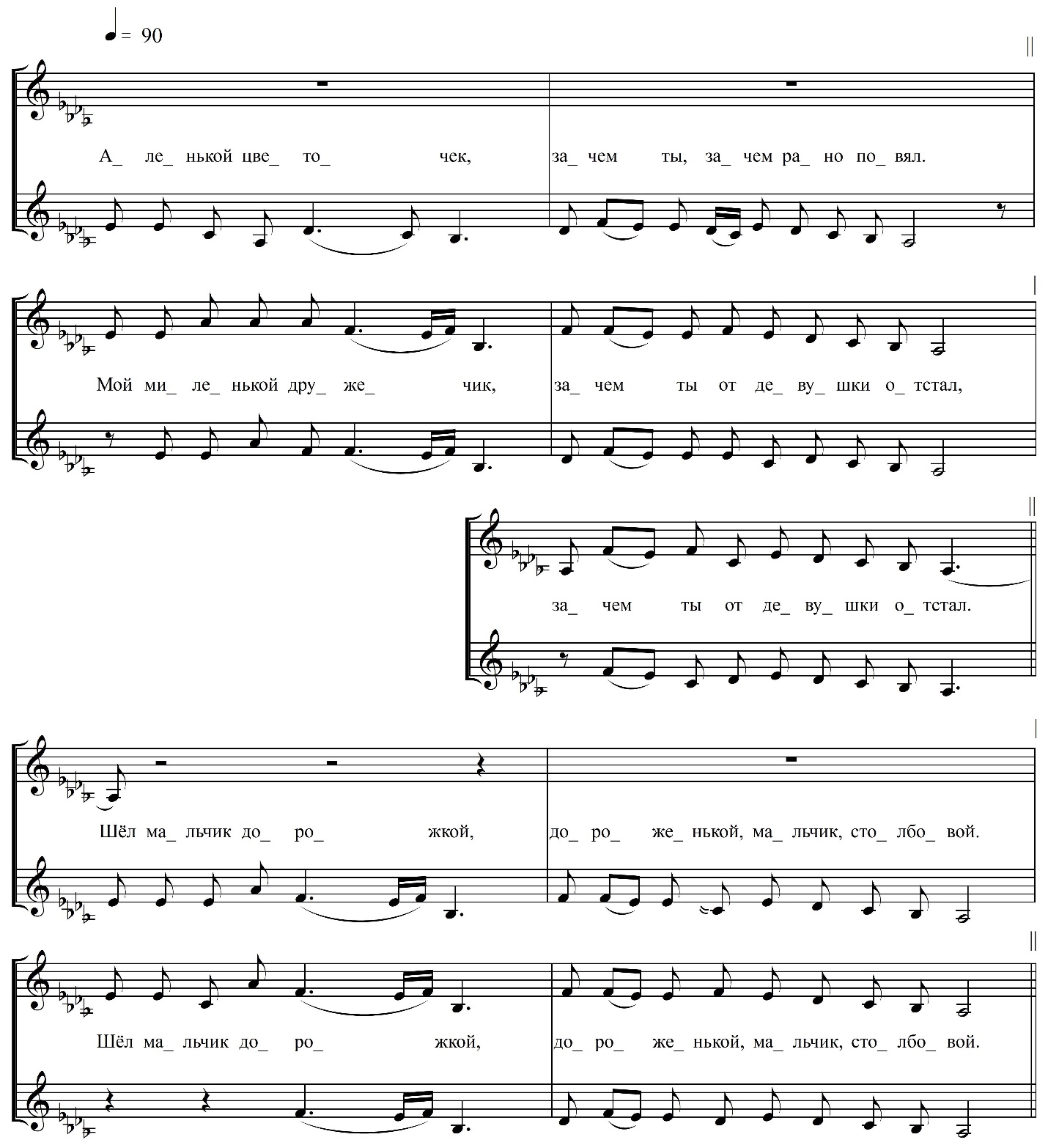 ФНОЦ СПбГИК, ВхI-а.3/4Запись Батомункуева Б., Хлынцева А. 03.07.1974 д. Хотово Вындиноостровского с/п Волховского р-на Ленинградской обл. Инф. Хазова Анна Яковлевна (1913), Егорова Мария Андреевна (1908) – запевает, Марченко Александра Алексеевна (1900), Киреева Евдокия Ивановна (1900).Аленькой цветочек, Зачем ты, зачем рано повял.Мой миленькой дружечик, Зачем ты от девушки отстал,Зачем ты от девушки отстал.Отстал, отстал мой миленькой, Любить-то меня он перестал,Любить-то меня он перестал.И голоса не слышно, Платочка и во́всё не видать.И голоса не слышно, Платочка-то вовсё не видать.Так жил мальчик на воли, На волюшки, мальчик, на своёй.И жил мальчик на воли, На волюшки, мальчик, на своёй.Ой, не конному, не пишому, Проходику, мальчик, не давал.Не конному, не пишому, Проходику, мальчик, не давал.А он за эти поступки Во те́мную те́мницу попал.Он за эти поступки Во те́мную те́мницу попал.Шёл мальчик дорожкой, Дороженькой, мальчик, столбовой.Шёл мальчик дорожкой, Дороженькой, мальчик, столбовой.Я голосом кричала, Платочком я белыим машу.Я голосом кричала, Платочком я белыим машу.Во темнице жить скучно, Поверьте-ко, братцы, одному.Во темнице жить скучно, Поверьте-ко, братцы, одному.Когда же я дождуся Себи я лихово палача.Когда же я дождуся Себе я лихово палача.Палач в красной рубашки И сабля-та вострая в руках.Палач в красной рубашки И сабля-та вострая в руках.Придите-ко, рубите, Головушку с плеч мою долой.Придите-ко, срубите, Головушку с плеч мою долой.Жена моя злодейка, И дети-ты у ней мазура.Жена моя злодейка, И дети-ты у ней мазура.